«Развитие общественных пространств в Республике Татарстан» – реализация программы развития городской среды Методические рекомендации по внедрению готового решения,основанного на успешном опыте 
Республики ТатарстанПаспорт готового решенияДополнительная информация 1. Предпосылки для внедрения готового решенияПредпосылками, условиями и важнейшими факторами успеха внедрения Готового решения «Реализация программы развития городской среды» являются:Заброшенные парки и водоёмы не привлекали горожан и стали местом притяжения лиц с девиантным поведением. Реализована практика проектного управления. Новая среда создаётся в эффективном взаимодействии республиканских и муниципальных органов власти, бизнеса, большого профессионального сообщества и самих пользователей общественных пространств, жителей республики.В ходе реализации проекта обратная связь и идеи от населения собираются в регулярном режиме во время встреч, проектных семинаров, через социальные сети и другие каналы. До запуска каждого проекта команда обсуждает с жителями их видение развития территории в ходе общественных обсуждений. Муниципалитеты курируют весь процесс реализации каждого проекта, создают условия и возможности для участия местных жителе и бизнеса в проектах.Проекты созданы силами местных специалистов: архитекторов, проектировщиков, экологов, производителей малых архитектурных форм, дизайнеров.Важна роль меценатов, среди которых 17 крупных компаний, а также местные предприниматели, поддерживающие работу по развитию общественных пространств.Поддержка программы президентом Республики Татарстан, а также активное участие министерства строительства, минэкологии, минкультуры и минсвязи республики. 2. Бизнес-модель готового решенияПредставители бизнес-сообщества могут быть важными участниками и стейкхолдерами развития общественного пространства, если найти точки взаимного интереса и направить инвестиции в необходимые и интересные бизнесу проекты. На территории многих парков в Татарстане функционируют кафе, аттракционы, пункты проката спортивного инвентаря. Подобные функции привлекают новых посетителей, что в свою очередь приносит прибыль предпринимателям, поэтому они заинтересованы в том, чтобы вкладываться в дальнейшее развитие территории. За счет обустройства общественных пространств:происходит капитализация территории,снижается криминогенность,растет стоимость недвижимости в непосредственной близости к общественному пространству,создается дополнительный траффик, который можно предлагать бизнесу.Основные формы участия бизнеса:инвестиции в проект развития территории,обустройство точки реализации / павильона в соответствии с общей стилистикой пространства,обустройство территории, прилегающей к точке реализации (павильону / объекту капитального строительства),поставка производителем своей продукции для обустройства создаваемого пространства.Объединение сил муниципалитета и локального бизнеса дают мощный синергетический эффект для создания устойчивого проекта. Кроме того, обустройство общественных пространств предполагает проведение работ и закупку материалов (в том числе малых архитектурных форм), которые также необходимо по возможности отдавать для выполнения локальному бизнесу. Один из дополнительных эффектов – создание новых рабочих мест и новых компетенций.Предприниматели обустраивали точки реализации за свой счет.  Каждый из объектов имеет свой земельный участок и согласно земельному кодексу, предприниматель арендует землю у муниципалитета. Далее представители бизнеса ежемесячно оплачивают аренду земельного участка, доход поступает в бюджет города.3. Успешная практика реализации решенияПрактика успешно реализована в Республике Татарстан. В рамках реализации программы необходимо придерживаться нескольких принципов: Участие местных жителей, соучаствующее проектирование.Расширение компетенций местных специалистов и формирование профессионального сообщества.Развитие татарстанских производств.Создание расширенного эскизного проекта благоустройства.Разработка и внедрение методических пособий. Программа реализуется при непосредственном участии заинтересованных жителей каждого конкретного города или села, в котором происходит обустройство. В рамках реализации в 2015 году жителям презентовали готовые проекты и вносили в них изменения на месте, а в 2016 г.  ввели практику соучаствующего проектирования и вовлечения жителей на этапе формирования технического задания на проектирование, а не утверждения готового проекта. Благоустройство проводится с учетом мнения жителей.  Необходимо системно наращивать компетенции местных специалистов, занятых в проектировании и строительстве. Главная цель – обучить и «вырастить» свои кадры. Для успешного создания общественного пространства необходимо тесно взаимодействовать с муниципальными образованиями, местными главными архитекторами, подрядчиками и производителями, потому что, когда налаживается взаимодействие с проектировщиками очень важным вопросом становится повышение требований к качеству реализации проекта. Другой пример развития рынка и профессиональной среды – это производство малых архитектурных форм. В Татарстане производятся собственные современные уникальные детские площадки, скамейки, фонари, по дизайну и по качеству не уступающие передовым российским и мировым производителям. От того, что малые архитектурные формы производят в республике, затраты на закупку снизились на 40-45%. Некоторые из производителей успешно выходят на российский рынок.Во время реализации программы специалистам из Татарстана приходилось выходить за рамки ограничений устоявшихся практик проектирования общественных пространств и расширять состав эскизного проекта за счет дополнительных разделов, чтобы реализовывать проекты более качественно. Состава стандартного эскизного проекта благоустройства недостаточно для создания качественной городской среды – он не предполагает широко междисциплинарного подхода к созданию общественных пространств и детальной проработки предлагаемых решений. В качестве примера, можно привести разработку единой системы навигации. Навигация на объекте позволяет более четко регулировать перемещение различных групп посетителей, формировать зоны под различные типы активностей и рационально эксплуатировать территорию объекта благоустройства. Еще одна неотъемлемая часть программы использования общественных пространств — праздничное оформление. Его необходимо прорабатывать в рамках единой концепции формирования и благоустройства общественных пространств. Схема стандартного и расширенного эскизного проекта можно посмотреть в приложении 2.3.1. Участники реализации практики3.2. Результаты реализации практики3.3. Ключевые мероприятия реализации практикиКлючевыми мероприятиями реализации практики являются:3.4. Основные затраты на реализацию практики3.5. Нормативное обеспечение реализации практикиВ целях нормативного обеспечения практики были разработаны и утверждены следующие документы:3.6. Лица ответственные за реализацию практики в регионе, готовые дать пояснения и предоставить дополнительную информациюПриложение 1. Типовые мероприятия дорожной карты на примере реализованного благоустройства парка «Семья» в г. Нижнекамск.Возможности, которые позволили реализовать практику:Результаты проекта (что было достигнуто) – по возможности в измеримых величинахУчастники проекта внедрения практикиКраткое описание бизнес-модели реализации практикиДействия по развертыванию практики – перечень мероприятий, которые были предприняты для того, чтобы реализовать практику 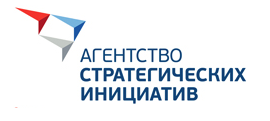 РазделГородская средаНазвание проектаРазвитие общественных пространств в Республике Татарстан.Суть проекта Повышение качества жизни за счёт развития городской среды Предпосылки реализации проекта Заброшенные парки и водоёмы не привлекали горожан и стали местом притяжения лиц с девиантным поведением. Реализована практика проектного управления. Новая среда создаётся в эффективном взаимодействии республиканских и муниципальных органов власти, бизнеса, большого профессионального сообщества и самих пользователей общественных пространств, жителей республики.В ходе реализации проекта обратная связь и идеи от населения собираются в регулярном режиме во время встреч, проектных семинаров, через социальные сети и другие каналы. До запуска каждого проекта команда обсуждает с жителями их видение развития территории в ходе общественных обсуждений. Муниципалитеты курируют весь процесс реализации каждого проекта, создают условия и возможности для участия местных жителе и бизнеса в проектах.Проекты созданы силами местных специалистов: архитекторов, проектировщиков, экологов, производителей малых архитектурных форм, дизайнеров.Важна роль меценатов, среди которых 17 крупных компаний, а также местные предприниматели, поддерживающие работу по развитию общественных пространств.Поддержка программы президентом Республики Татарстан, а также активное участие министерства строительства, минэкологии, минкультуры и минсвязи республики.Выгодополучатели Горожане. Муниципалитеты. Бизнес. Республика Татарстан. Ожидаемые результаты внедрения готового решенияПоявление благоустроенных и брендированных общественных территорий. Увеличение трафика (местные жители, туристы), что позволяет развиваться малому бизнесу (общественное питание, развлечения, сувениры и пр.)Рост капитализации городской территории.  Снижение уровня криминальной активности. Увеличение налоговых сборов. Вовлечение активных представителей общественности в конструктивный диалог с властью. Основные вехи дорожной карты внедрения практикиРазработка механики программы, в рамках которой предполагается обустройство территорий муниципалитетами.Объявление программы, объяснение способов участия в программе, доведение информации до всех заинтересованных сторонУтверждение регламента программы, сроков, распределение ответственности. Подготовка заявок и утверждение состава участвующих муниципалитетов. Согласование эскизного проекта в рамках соучаствующего проектирования. Проектирование и выполнение работ. Торжественное открытие объектов (необходимо не просто открыть парк, а устроить людям праздник). Освещение праздника в СМИ. Событийное программирование территории.Оценка реализованного объекта с участием рабочей группы / общественного наблюдательного совета и разработкой рекомендаций по исправлению недочетов реализации при их наличии.Подведение итогов программы и определение рекомендаций на будущее. Регион-донорРеспублика Татарстан. Участники реализации базовой практики Правительство Республики Татарстан. Муниципалитеты. Представители общественности, горожане. Меценаты. Проектные организации и др. подрядчики; Измеримые результаты реализации практики в республике ТатарстанВ регионе третий год реализуется программа Развития общественных пространств в Республике Татарстан. Эта работа направлена на развитие среды, повышение качества жизни и привлекательности территории – все это часть стратегии социально-экономического развития Татарстана. Всего в 2016 году в рамках программ Развитие парков и скверов в Республике Татарстан и Обустройства водоохранных зон благоустроено 189 новых места отдыха, а на 2017 год запланировано благоустройство еще 57 объектов. В 2016 году в рамках программ Развитие парков и скверов и Обустройства водоохранных зон было благоустроенно 64 объекта – 21 набережная и 43 парка. 6 парков были созданы полностью с нуля, в 37 – проведена реконструкция. По программе Обустройства водоохранных зон в РТ обустроена 21 набережная в 20 муниципальных районах. В общей сложности в 2015 и 2016 году обновление парков охватило все 45 районов Татарстана.В 2016 году проведено 46 проектных семинаров в которых приняло участие 5000 человек, 7000 человек отправили свои предложения в письменном виде. Затраты на реализацию проекта:Общие вложения по программе парков составили 2 миллиарда 365 миллионов рублей, в том числе практически половина средств – за счет софинансирования инвесторами, 900 млн из республиканского бюджета и 342 миллиона – из бюджета муниципалитетов. Общее финансирование на объекты программы Обустройства водоохранных зон – 1 миллиард 401 миллион рублей, в том числе миллиард 88 миллионов – из бюджета республики.Финансирование РТ за 2 года составило 3 млрд 065 млн руб., а софинансирование инвесторов — 2 млрд 400 млн руб.Нормативное обеспечение реализации практикиРегламент реализации Программы развития общественных пространств в Республике Татарстан.Список контактовФишман Наталия Львовна, помощник Президента Республики Татарстан, Natalia.Fishman@tatar.ruКалимуллина Карина Булатовна, специалист по связям с общественностью программы Развития общественных пространств в Республике Татарстан, karina.kalimullina@gmail.com 1.Правительство Республики ТатарстанФинансирование республиканской программы.2.Фишман Наталия ЛьвовнаПомощник президента Республики Татарстан. Куратор Программы: координация действий муниципалитетов, достижение договоренности с инвесторами, участие в общественных обсуждениях, утверждение эскизных проектов, контроль реализации проекта.3.Муниципалитеты Республики ТатарстанКонтроль реализации проекта.4.        АрхитекторыРазработка эскизного проекта благоустройства, осуществление авторского надзора. 5.Проектировщики Осуществление рабочего проектирования.6.Генеральный подрядчикВыполнение строительно-монтажных работ, строительный контроль по объекту.7.Представители общественности, горожанеУчастие в обсуждении проекта благоустройства. принятие совместных проектных решений 8.МеценатыПредоставление спонсорских средств на реализацию программы№ПоказательЗначение показателя1.Количество обустроенных парков в 2016 году (новое строительство)62.Количество обустроенных парков в 2016 году (капитальный ремонт)373.Количество обустроенных набережных в 2016 году214.Количество проведенных общественных обсуждений701.Разработка механики программы, в рамках которой предполагается обустройство территорий муниципалитетами.Республика Татарстан2.Утверждение регламента программы, сроков, распределение ответственности - утверждение документа «Регламент реализации Программы развития общественных пространств в Республике Татарстан»Республика Татарстан3.Подготовка и проведение открытого конкурса на право заключения Концессионного соглашения 29 января 2013 г.Республика Татарстан4.Составление и утверждение перечня муниципалитетов – участников программы.Республика Татарстан5.Определение оператора, ответственного за реализацию Республика Татарстан6.Проведение предпроектного анализа территории, включая наблюдение за текущим использованием территории и интервьюирование разных возрастных и социальных групп пользователей территории.Муниципалитет, Оператор7.Проведение проектных семинаров, встреч с жителями.Муниципалитет, Оператор8.Регулярное информирование о статусе проекта, проведении дополнительных встреч, обновление проекта при внесении последующих изменений.Муниципалитет, Оператор9.Торжественное открытие объекта Муниципалитет, Оператор10.Проведение оценки реализованного объекта с участием рабочей группы / общественного наблюдательного совета и разработкой рекомендаций по исправлению недочетов реализации при их наличии.Муниципалитет, Оператор11..Подведение итогов программы и определение рекомендаций на будущее.Муниципалитет, Оператор№Статья затратОбъем затрат1.Финансирование Республики Татарстан в рамках реализации программы Развития общественных пространств в Республике Татарстан (2015-2016 гг.)3 млрд 065 млн руб2.Финансирование инвесторов 2 млрд 400 млн руб.№Наименование НПАДостигнутый принятием НПА результат1.Регламент реализации Программы развития общественных пространств в Республике Татарстан. (документ принимается на уровне субъекта РФ).Реализация Программы развития общественных пространств в Республике Татарстан с вовлечением местных жителей.№Ответственный 
(ФИО, должность)Телефон, электронная почта1.Фишман Наталия Львовна, куратор Программы развития общественных пространств в Республике Татарстан.Natalia.fishman@tatar.ru№Описание проблемы1.Общая неблагоустроенность и неухоженность территории, отсутствие функционального насыщения парка и инфраструктурных объектов2.Низкий уровень безопасности из-за недостаточного уровня освещения. Парк является точкой притяжения лиц девиантного поведения и криминогенной территорией3.В парке нет интересных мест притяжения, поэтому мало людей посещает его4.Общая замусоренность территории5.Отсутствие мест для проведения досуга6.Отсутствие благоустройства, малых архитектурных форм, покрытий№Описание возможности1.Республиканская программа развития общественных пространств в Республике Татарстан (строительство и реконструкция парков, скверов, набережных, общественных зон)2.Спонсорская помощь ПАО «Татнефть»№Показатель, единица измеренияЗначение показателя1.Площадь благоустроенной территории41,20 га 2.Площадь проектируемой территории 1й очереди21,60 га3.Площадь озеленения13,7 га4.Площадь застройки1496 м25.Площадь покрытия (брусчатка)19028 м26.Площадь покрытия резиновой крошкой (велодорожка)2079 м27.Площадь покрытия каучуковой крошкой(детская площадка и спрей-парк)3712 м28.Площадь покрытия (а/бетон. покрытие большого велосипедного кольца)5540 м29.Площадь покрытия (деревянные дорожки)1116 м210.Площадь покрытия искусственным газоном980 м211.Количество установленных опор освещения 449 шт.12.Количество установленных скамеек130 шт.13.Длина проложенного кабеля18 830 м14.Количество инвестиционных точек (кафе, прокаты)5 шт.№УчастникОписание его роли в проекте внедрения практики1.Фишман Наталия ЛьвовнаКуратор Программы развития общественных пространств в Республике Татарстан.  Координация действий миниципалитета, достижение договоренности с инвесторами, участие в общественных обсуждениях, утверждение эскизного проекта, контроль реализации проекта.2.Метшин Айдар Раисович Мэр Нижнекамска. Координация действий миниципалитета, личный контроль реализации проекта. 3.Исполнительный комитет  нижнекамского муниципального районаПомощь в организации общественных обсуждений.4. Сиразетдинов Эмиль РафаэльевичРазработка эскизного проекта благоустройства, осуществление авторского надзора.5. ООО «Архистройпроект»Осуществление рабочего проектирования.6.Генподрядчик ООО «Азимут»Выполнение строительно-монтажных работ, строительный контроль по объекту.7.Снигирева Надежда ВладимировнаСоздание авторской методологии участия жителей в проектах развития общественных пространств, проведение проектных семинаров, контроль соответствия проектов принятым решениям.8.Смирнов Дмитрий ЕвгеньевичПроведение проектных семинаров, контроль соответствия проектов принятым решениям.В городском парке «Семья» существует 5 инвестиционных точек: - семейный ресторан «Мимино»;- кофейня «Еж»;- кафе «Скворец»;- прокат спортивного инвентаря;- тир.Предприниматели обустраивали точки реализации за свой счет.  Каждый из объектов имеет свой земельный участок и согласно земельному кодексу, предприниматель арендует землю у муниципалитета. Далее представители бизнеса ежемесячно оплачивают аренду земельного участка, доход поступает в бюджет города. №Описание мероприятияИсполнитель1.Разработка механики программы, в рамках которой предполагается обустройство территорий муниципалитетами.Субъект РФ2.Объявление программы, объяснение способов участия в программе, доведение информации до всех заинтересованных сторон (до муниципалитетов – как участвовать, до экономических субъектов и профессионального сообщества – как подключиться, до жителей – как принять участие).Субъект РФ3.Утверждение регламента программы, сроков, распределение ответственности (на примере Республики Татарстан – утверждение документа «Регламент реализации Программы развития общественных пространств в Республике Татарстан»).Субъект РФ4.Сбор заявок от муниципалитетов на участие в программе.Субъект РФ5.Подготовка заявки на участие в программе с предложением территории для развития. (Пример: в 2016 году в программу вошла территория городского парка «Семья»).Муниципалитет6.Утверждение перечня муниципалитетов – участников программы.Субъект РФ7.Объявление начала работы по развитию территории и сроков работы над проектом через СМИ, социальные сети, на сайте муниципалитета.Муниципалитет8.Определение архитектора для работы над проектом (Например, главный архитектор района, либо приглашенное архитектурное бюро).Муниципалитет9.Проведение предпроектного анализа градостроительных, социально-культурных, ландшафтных особенностей территории.Муниципалитет10.Разработка концепции развития территории будущего парка. Архитектор продумывает концептуальный проект благоустройства, предлагает аналоги проектных решений, показывает, как потенциально будет выглядеть новый парк.Архитектор 11.Проведение городского совета с участием депутатского корпуса, почетных жителей города. Утверждение концепции развития для дальнейшей реализации.Муниципалитет12. Разработка эскизного проекта благоустройства.Состав стандартного эскизного проекта:- пояснительная записка и исходные данные для проектирования;- раздел генерального плана;- раздел ландшафтных решений;- раздел по экологическим решениям;- раздел экономики и обслуживания территории благоустройства;- подбор типовых оборудования и малых архитектурных форм;- технико-экономические показатели;- раздел визуализаций.Состава стандартного эскизного проекта благоустройства недостаточно для создания качественной городской среды, он не предполагает широко междисциплинарного подхода к созданию общественных пространств и детальной проработки предлагаемых решений. Поэтому для того, чтобы реализовывать благоустройство объекта более качественно, необходимо расширять состав эскизного проекта за счет дополнительных разделов. Они представлены ниже отдельными пунктами.Архитектор13.Проведение проектного семинара (общественного обсуждения) для оценки эскизного проекта развития территории. Во встрече принимают участие чиновники, главы администраций, представители муниципалитета, активисты, представители мало мобильных групп населения, студенты, школьники, родители, люди третьего возраста, бизнесмены. Жители высказывают свое мнение относительно проекта, предлагают свои идеи. Муниципалитет14.Составление аналитического отчета по результатам общественного обсуждения. В Отчете фиксируются пожелания и мнения жителей. Они послужат рекомендациями для архитекторов и проектировщиков при разработке программы и формировании концепции объекта благоустройства.Муниципалитет15.Доработка эскизного проекта с учетом пожеланий жителей.Архитектор16.Для ясности предлагаемых концептуальных решений необходимо прорабатывать отдельные узлы и технические решения на стадии эскизного проекта.Архитектор17.В рамках разработки проекта благоустройства важно продумать наличие индивидуальных, но экономичных решений малых архитектурных форм и точную привязку расстановки оборудования, МАФов и арт-объектов на территории.18.Для оценки предлагаемых решений, в том числе по индивидуальному оборудованию и МАФам, необходимо на стадии эскизного проекта формирование укрупненной стоимости производства или закупки данного оборудования.19.Разработка навигации по территории. Разработка единой системы навигации позволяет более четко регулировать перемещение различных групп посетителей, формировать зоны под различные типы активностей и рационально эксплуатировать территорию объекта благоустройства.Архитектор20.Разработка брендинга и фирменного стиля территории. Для развития и позиционирования объектов благоустройства необходима работа с брендом территории. Дизайн бюро21.Проработка зимнего сценария использования территории. Парк должен быть привлекательным не только летом, но и зимой. В парке «Семья» предусмотрена поляна для ледового городка и место под заливку катка. Архитектор22.Заблаговременная проработка дизайн-предложений по праздничному оформлению. Поскольку праздничное оформление – неотъемлемая часть программы использования общественных пространств, необходима ее проработка в рамках единой концепции.Архитектор23.Осуществление рабочего проектирования, которая включает в себя: - общую пояснительную записку; - планировку земельного участка;- наружные сети электроснабжения;- наружные сети водоснабжения и канализации;- система охранного видеонаблюдения;- мероприятия по обеспечению пожарной безопасности объекта;- рекомендации по охране окружающей среды- проектирование зданий МФЦ, Кафе, Кофейни, эл. подстанции;- проектирование пешеходного фонтана, спрей-парка и насосной станции;- проектирование пешеходного моста;- проектирование сцены и навеса над сценой, трибуны на амфитеатре;- спортивные площадки, детская площадка.ООО «Архистройпроект»24. Подготовка проектно-сметной документацииСметчик25.Проведение торгов на закупку материалов и виды строительных работ, описанных в рабочей документации. Торги должны быть объявлены до начала строительных работ. Потенциальные подрядчики в течение 45 дней подают заявки, далее они рассматриваются муниципалитетом. Принимается решение о выборе подрядчика. Муниципалитет26.Выполнение строительно-монтажных работ. Строительные работы проводятся согласно рабочей документации, представленной в пункте 21.ООО «Азимут»27.Подготовка к торжественному открытию. Необходимо не просто открыть парк, а устроить людям праздник. Открытие парка «Семья» совпало с празднованием Дня города. На открытие были приглашены артисты танцевально-акробатическое шоу «Легенды Ветра». Французские художник постановщик Лоик Делакруа и Вероника Эбдо разработали визуальные образы спектакля и воздушные фигуры.Субъект РФ и муниципалитет28.Активное освещение открытия парка в СМИ и социальных сетях. О празднике должны узнать как можно больше людей, поэтому за 2 недели до мероприятия необходимо оповестить горожан по всем существующим каналам коммуникации: ТВ, радио, билборды на улицах города, газеты, онлайн издания и социальные сети. Необходимо также пригласить СМИ на открытие парка для последующего освещения самого мероприятия. Пресс-служба29.Событийное программирование территории. Инфраструктура, созданная в парке (сцены, открытые площадки, амфитеатры, танцполы, лектории) должны быть задействованы, поэтому необходимо продумывать культурно-образовательное насыщение территории. Минкульт30.Проведение оценки реализованного объекта с участием рабочей группы / общественного наблюдательного совета и разработкой рекомендаций по исправлению недочетов реализации при их наличии.Субъект РФ31.Подведение итогов программы и определение рекомендаций на будущее.